Devonshire House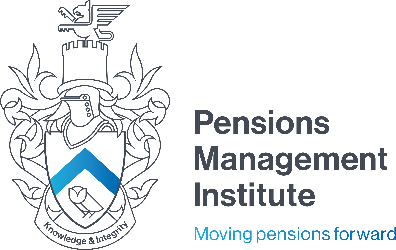 60 Goswell Road London EC1M 7AD T: +44 (0) 20 7247 1452 W: www.pensions-pmi.org.ukCore Unit 1A Providing for RetirementMock ExaminationRecommended Time: 1 HourList the TPR’s current statutory objectives.5 MarksGive brief notes on the statutory benefits that can be paid by the employer.10 MarksExplain the main features of automatic enrolment.5 MarksWhat is a stakeholder pension?10 MarksExplain the concept of a defined contribution pension.10 MarksWhat is an insured pension?5 MarksList 5 key principles of effective member communication.5 Marks